Муниципальное бюджетное дошкольное образовательное учреждение «Детский сад комбинированного вида № 26»Введено в действие приказомОт «___» _______2016г. №__заведующая МБДОУДетский сад №26___________Мозговкина И.В.УТВЕРЖДЕНОРешением Совета МБДОУПротокол от_________№____Председатель Совета МБДОУ«____»  ______________2016г.РАБОЧАЯ ПРОГРАММА ДОПОЛНИТЕЛЬНОЙ ОБРАЗОВАТЕЛЬНОЙ ПЛАТНОЙ УСЛУГИДОСУГОВОЕ МЕРОПРИЯТИЕ «ПРАЗДНИКИ»на 2017 – 2018 учебный год                                                                                                    Составитель: воспитатель-аниматорРиссамакина И.А.Овсянкина А.А. г. Великие Луки2017 годПОЯСНИТЕЛЬНАЯ ЗАПИСКАРабочая программа по оказанию дополнительных платных образовательных услуг «Досуговые мероприятия «Праздники» составлена в соответствии с:Закон Российской Федерации от 29.12.2012 года № 273-ФЗ «Об образовании в Российской Федерации»;Типовое положение о дошкольном образовательном учреждении (приказ Министерства  образования и науки Российской Федерации от 27 октября 2011 года № 2562).Санитарно-эпидемиологические правила и нормативы СанПиН 2.4.1.3049-13 (утверждены Постановлением Главного государственного санитарного врача РФ от 15.05.2013г. №26);Постановление Правительства РФ от 15.08.2013г. №706 «Об утверждении Правил оказания дополнительных платных образовательных услуг»Положение о порядке предоставления дополнительных образовательных платных дополнительных услуг   в МБДОУ «Детский сад комбинированного вида №26» от 12.11.2013.Режим оказания дополнительных образовательных платных услугОрганизация образовательного процесса регламентируется годовой календарной рабочей программой, согласованной с Учредителем, и Графиком проведения образовательной деятельности в порядке оказания дополнительных образовательных платных услуг в 2016/2017 учебном году, которые разрабатываются и утверждаются Образовательным учреждением самостоятельно. Режим оказания дополнительных образовательных платных услуг устанавливается в соответствии с СанПиН 2.4.1.3049-13 и Устава образовательного учреждения:Дополнительные платные образовательные услуги «Досуговые мероприятия «Праздники» оказываются в соответствии с дополнительным расписанием.При организации мероприятий формируется несколько возрастных группыАктуальность ДОПУ «Досуговые мероприятия «Праздники».  Современные тенденции развития системы образования в России связаны с обновлением его содержания, принципов, методов организации в соответствии с запросами общества. В Концепции социального развития детей дошкольного возраста перед образовательными учреждениями ставится триединая цель: воспитание культурного человека (субъекта культуры); свободного гражданина (субъекта истории, общества); творческой индивидуальности (субъекта деятельности, саморазвития).Достижению поставленной цели способствует возможность внедрения в воспитательно-образовательный процесс нового вида деятельности: платных дополнительных образовательных услуг.Одной из форм дополнительного образования в нашем дошкольном учреждении является «Досуговые мероприятия для детей «Праздники». С ранних лет любой человек знает, что такое праздник, и желает, чтобы их было как можно больше. Каждому свойственно стремиться к радостному и светлому ощущению жизни. Праздники не только позволяют отдохнуть, они делают нас добрее, отзывчивее, щедрее, воспоминания о них согревают в трудные минуты. Воспитательное, познавательное, эстетичное воздействие праздников, досугов на ребенка велико, а поэтому в своей работе по их подготовке и проведению важно не допускать формализма и однообразия. Праздник в нашем дошкольном учреждении – визитная карточка ДОУ. «Досуговые мероприятия «Праздники» - это вид деятельности, рассматриваемый как самостоятельный и специфический компонент дополнительного образовательного процесса. Через организацию праздников создаются условия для развития общей культуры ребенка, его творческой индивидуальности и формирование положительной концепции личностного “я”.  Педагогическая цель детского праздника определяется в соответствии с общей целью формирования личности ребенка и достигается при условии четкой ориентации на психологию и жизненные установки детей дошкольного возраста. Для достижения данной цели необходимо решать комплекс педагогических задач:– формировать у ребенка первоначальные представления о культуре в целом и мире искусства в частности;
– стремиться развивать творческие способности эмоциональной сферы ребенка;
– приобщать детей к основам художественной и коммуникативной культуры через обучение разным видам деятельности;
– формировать уверенность в своих силах;
– укреплять физическое и психическое здоровье детей;
– учить уважать мнение сверстников и окружающих людей;
– создавать социокультурное пространство для развития у ребенка эстетического отношения к окружающему миру;Структура ДОПУ ДМП. В  дошкольном учреждении функционирует два вида дополнительной платной образовательной услуги «Досуговые мероприятия «Праздники» - Праздник-подарок (по заказу родителей: день рождение, день ангела, именины, тематическая вечеринка и др.)- Периодический праздник (по предложению ДОУ: тематический, интерактивное шоу, спортивный, музыкальный и др.)Дети, посещающие ДОПУ ДМП  - «Периодический праздник» делятся на  группы по возрастному признаку:группа – от 1,5 до 2 летгруппа – от 2  до 3 летгруппа – от 3 до 4 летгруппа – от 4 до 5 летгруппа - от 5 до 6 летгруппа – от 6 до 7 лети две разновозрастные группы корпуса №1 и корпуса №3 детского сада.ДОПУ ДМП «Праздник–подарок» такой дифференциации не предусматривает, т.к. он проводится, как правило, с детьми одной возрастной группы.Проект программы «Периодические праздники» рассчитан на проведение ДОПУ 36 раз в год (1 праздник в каждой возрастной группе 2 раза в месяц). Продолжительность мероприятия 45 мин.Проект программы «Праздник-подарок» не предусматривает системы проведения мероприятий, т.к. они возникают спонтанно.Педагогические принципы.Принцип природосообразности.— педагогический процесс следует строить согласно возрастным и индивидуальным особенностям воспитанников;
— знать зоны ближайшего развития, определяющие возможности детей, опираться на них при организации воспитательных отношений;
— направлять педагогический процесс на развитие самовоспитания, самообразования, самообучения дошкольников.Принцип гуманизации может быть рассмотрен как принципсоциальной защиты растущего человека, как принцип очеловечивания отношений участников мероприятия между собой и с педагогами, когда педагогический процесс строится на полном признании гражданских прав воспитанника и уважении к нему.Принцип целостности, упорядоченности означает достижениеединства и взаимосвязи всех компонентов педагогического процесса.Принцип демократизации означает предоставление участникампедагогического процесса определенных свобод для саморазвития, саморегуляции и самоопределения, самообучения и самовоспитания.Принцип культуросообразности предполагает максимальноеиспользование в воспитании и образовании культуры той среды, в которой находится конкретное образовательная организация (культуры нации, страны, региона).Принцип единства и непротиворечивости действий образовательнойорганизации  и образа жизни воспитанника направлен на организацию комплексного педагогического процесса, установление связей между всеми сферами жизнедеятельности воспитанников, обеспечение взаимной компенсации, взаимодополнения всех сфер жизнедеятельности.Стратегия деятельности. С учетом возрастных особенностей детей  составляется праздничный календарь, в соответствии с которым те или иные мероприятия проводятся на открытом воздухе, в музыкальном зале или камерно в группах. В основе каждого праздника, развлечения лежит определенная идея, которая должна быть донесена до каждого ребенка. Эта идея должна проходить через все содержание праздника.
Идея праздника будет донесена до каждого ребенка, если она раскрывается на доступном детям художественном материале, с учетом их возрастных и индивидуальных особенностей. Следует помнить о регламенте проведения мероприятия. Длительность праздника  не должна превышать 1 часа.  Иначе наступит потеря интереса и внимания. Желательно, чтобы в программе праздника гармонически сочетались разные виды искусств, коллективная и индивидуальная деятельность. Учитывая сравнительно быструю утомляемость и возбудимость детей, необходимо правильно чередовать различные виды деятельности.
Праздник несет радость всем детям. Поэтому важно, чтобы каждый ребенок принимал в нем посильное участие.Для детей дошкольного возраста характерна потребность в неоднократном повторении хорошо знакомого материала. Поэтому в программу праздника надо обязательно включить значительную часть такого материала, внеся в него некоторые изменения. Деятельность детей на празднике должна быть осознанной. Поэтому каждому воспитаннику объясняется, что такое праздник. Только при этом условии можно создать необходимые мотивы деятельности и, соответственно, достичь хороших результатов. Речевой материал к празднику подбирается в соответствии с программными требованиями, с ориентиром на активный словарь детей. При этом важно учитывать индивидуальные возможности каждого ребенка, состояние его устной речи. В структуру праздника  включены различные сюрпризные моменты, игры. Для того чтобы поддерживать внимание детям дается возможность в нужный момент расслабиться, поиграть, отдохнуть. Постоянная смена видов деятельности позволяет поддерживать интерес каждого ребенка.В ходе праздника взрослые помогают детям ориентироваться в происходящем действии, если возникает необходимость, разъясняют то, что непонятно кому-то из детей.После проведения праздника важно закрепить полученные детьми впечатления и знания. Для этого проводятся беседы с детьми. Используется изобразительная деятельность в подведении итогов праздника, т.к. это способствует закреплению полученных впечатлений, развивает образную память.                                              Образовательный план  ДОПУ ДМП«Периодический праздник»                                                          Тематический план ДОПУ                                                «Досуговые мероприятия «Праздники»на 2017-2018 учебный годМуниципальное бюджетное дошкольное образовательное учреждение«Детский сад комбинированного вида №26»ПРИЛОЖЕНИЕК РАБОЧЕЙ ПРОГРАММЕДОПОЛНИТЕЛЬНОЙ ОБРАЗОВАТЕЛЬНОЙ ПЛАТНОЙ УСЛУГЕДОСУГОВОЕ МЕРОПРИЯТИЕ «ПРАЗДНИКИ»(КОНСПЕКТЫ МЕРОПРИЯТИЙ ДЛЯ МЛАДШЕЙ ГРУППЫ)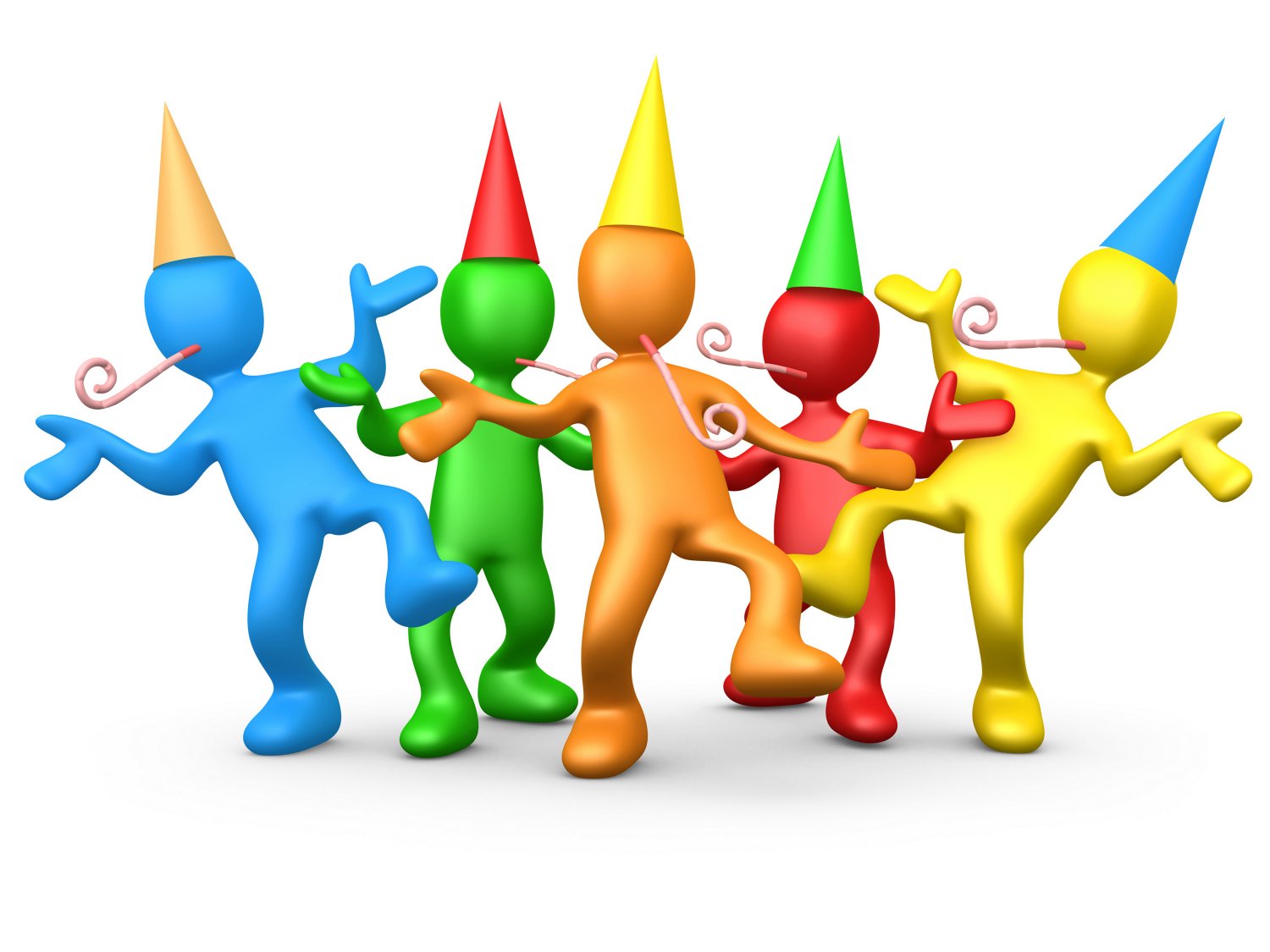 Муниципальное бюджетное дошкольное образовательное учреждение«Детский сад комбинированного вида №26»ПРИЛОЖЕНИЕК РАБОЧЕЙ ПРОГРАММЕДОПОЛНИТЕЛЬНОЙ ОБРАЗОВАТЕЛЬНОЙ ПЛАТНОЙ УСЛУГЕДОСУГОВОЕ МЕРОПРИЯТИЕ «ПРАЗДНИКИ»(КОНСПЕКТЫ МЕРОПРИЯТИЙ ДЛЯ СТАРШЕЙ ГРУППЫ)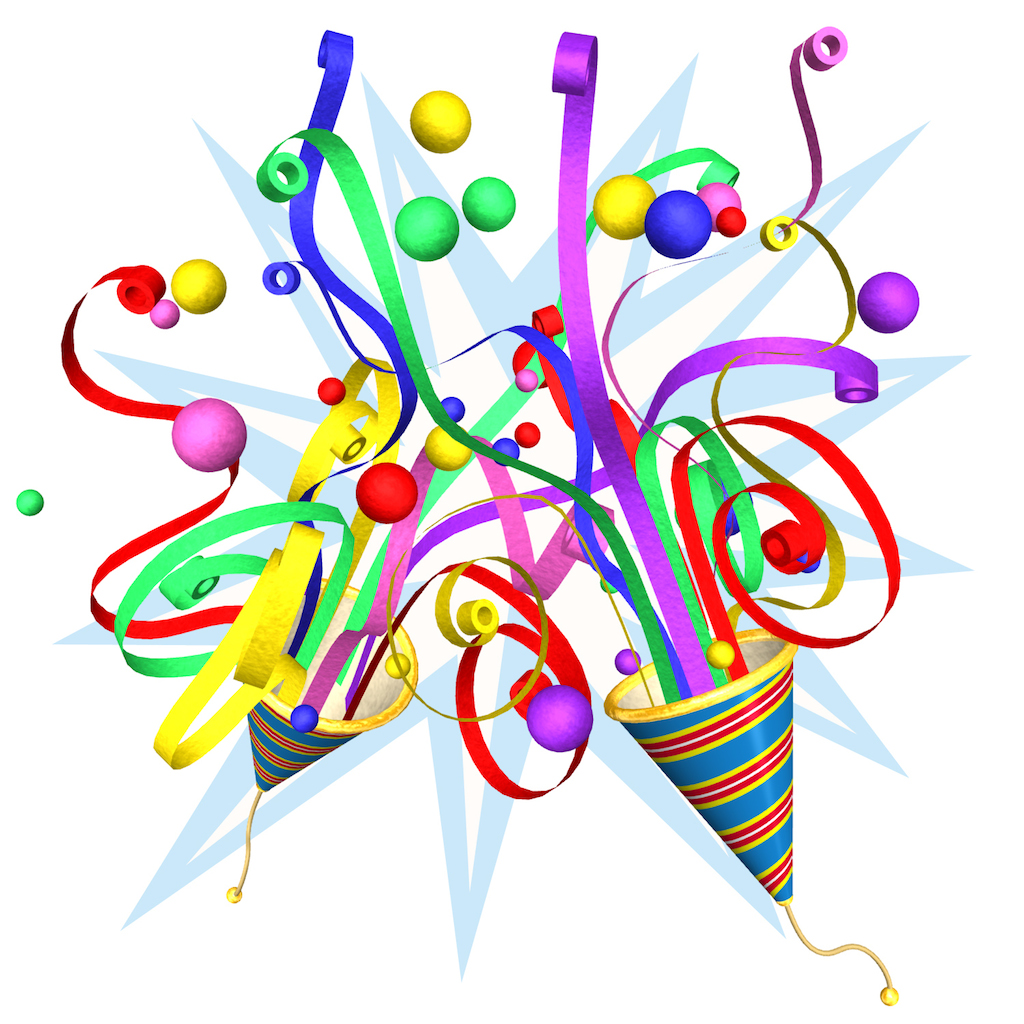 Возрастная категорияПродолжительностьДОПУ Периодичность в месяцВсего мероприятий в годВсего мероприятий в текущий учебный годКоличество в часах в годКоличество в часах в тек.уч.год1,5-2 года45 мин2 раза в мес362427182-3 лет45 мин2 раза в мес362427183-4 лет45 мин2 раза в мес362427184-5 лет45 мин2 раза в мес36242718№МесяцНеделяЛексическая тема неделиТема праздникаГруппа1Сентябрь1 неделяДекада безопасности«Приключение в стране дорожных знаков»Старшая группа(младшая группа – адаптационный период)2Сентябрь4 неделя«Урожай собирай!»«Праздник сока»Старшая группа(младшая группа – адаптационный период)3Октябрь1 неделя«Меняем гардероб»«Осень в гости к нам пришла»Младшая групп3Октябрь1 неделя«Меняем гардероб»«Тучка и дождик»Старшая группа4Октябрь2 неделя9 октября – День почты«Интересные истории черно-белого кота»Старшая группа4Октябрь2 неделя«Кто живет в лесу?»«Осень, осень в гости просим!»Младшая группа5Ноябрь2 неделя«Моя семья»«В гости к мишке-топтыжке»Младшая группа 5Ноябрь2 неделя«Моя семья»«Как медвежонок Федя сильным стал»Старшая группа6Ноябрь3 неделя20 ноября – Всемирный день детей«В гости к нам пришли игрушки»Младшая группа6Ноябрь3 неделя«Все профессии нужны, все профессии важны»«Профессия шахтера. Уголек и огонек в гостях у детей»Старшая группа7Декабрь1 неделя«Кто как зимует?»«Как наши животные живут зимой»Старшая группа7Декабрь1 неделя«Кто как зимует?»«Зимушка-зима. Как мы мишку спать укладывали»Младшая группа8Декабрь3 неделя15 декабря – Международный день чая«Чай-чаек»Старшая группа8Декабрь3 неделя«Правила дорожного движения зимой»«Про кота полоску и его друзей»Младшая группа9Январь2 неделя«Ох, ты, Зимушка-зима!»«Зимний теремок»Младшая я группа9Январь2 неделя«Ох, ты, Зимушка-зима!»«Старый Новый Год – просыпайся народ!»Старшая  группа10Январь4 неделя«Игры и забавы зимой»«Мы идем на помощь к зайцу!»Младшая группа10Январь4 неделя«Игры и забавы зимой»«В гостях у сказки»Старшая группа11Февраль2 неделя«Азбука вежливых наук. Этикет для дошкольников»«Лиса и зайцы»Младшая группа11Февраль2 неделя«Азбука вежливых наук. Этикет для дошкольников»«Как мы учили крокодила здороваться»Старшая группа11Февраль4 неделя23 февраль - День Защитника Отечества«Играем в солдатиков»Младшая группа12Февраль4 неделя23 февраль - День Защитника ОтечестваКвест-игра «Как дети спасли Василису» Прекрасную»Старшая группа13Март2 неделяПраздник здоровья«Петушок и бобовое зернышко»Младшая группа13Март2 неделя6 марта – День зубного врачаИгра-квест «В поисках клада»Старшая группа14Март3 неделяМасленичная неделя«Масленица Широкая»Младшая группа14Март3 неделяМасленичная неделя«Проводы Зимы и встреча Весны»Старшая группа15Апрель1 неделя«Книжкины деньки»«Игрушки (по произведениям А.Барто)Младшая группа15Апрель1 неделя7 апреля – День ЗдоровьяТеатрализация «Сказка Доктора Кролика»Старшая группа16Апрель2 неделяСпортивный праздник«В гости к зверятам»Младшая группа16Апрель2 неделя12 апреля – День Космонавтики«Космическое путешествие»Старшая группа17Май2 неделяПризнаки весныИгра-квест «Загадочное письмо»Старшая группа17Май2 неделяПризнаки весны«Весеннее солнышко»Младшая группа18Май4 неделя«Насекомые»«Защитники природы. Комар-некусака в гостях у детей»Старшая группа18Май4 неделя«Насекомые»«Муравишка-муравьишка»Младшая группа19Июнь2 неделяПризнаки лета«К солнышку в гости»Младшая группа19Июнь2 неделя«Вот и лето к нам пришло»Старшая группа20Июнь4 неделяОтдых«В гости к бабушке Арине»Младшая группа20Июнь4 неделяОтдыхИгра-квест «В гости к лету»Старшая группа21Июль1 неделяЗдоровье«Академия здоровья»Старшая группа21Июль1 неделяЗдоровье«Путешествие зверят по стране здоровья»Младшая группа22Июль2 неделяТуристический отдых«Мы – туристы»Старшая группа22Июль2 неделяТуристический отдых«У страха глаза велики»Младшая группа23Август 1 неделяРазвлечение«Праздник разноцветия»Старшая группа23Август 1 неделяРазвлечение«Праздник мыльных пузырей»Старшая группа24Август 3 неделяРазвлечение«День рождения Винни Пуха»Младшая группа